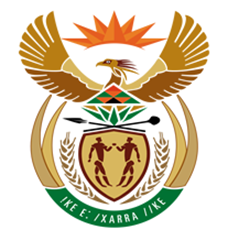 NATIONAL ASSEMBLYQUESTION FOR WRITTEN REPLYQUESTION NUMBER: 2734 [NW3041E]DATE OF PUBLICATION: 08 September 20172734.	Mr D J Maynier (DA) to ask the Minister of Finance:What is the detailed (a) breakdown of and (b) valuation for current and non-current assets and investments held by the (i) Industrial Development Corporation, (ii) Development Bank of Southern Africa and (iii) Land Bank according to (aa) listed assets (aaa) held and (bbb) indirectly held and (bb) unlisted investments (aaa) held and (bbb) indirectly held by each of the entities, in each case breaking the current assets and investments down by 0-3 months, 3-6 months, 6-12 months and beyond 12 months?									NW3041EReply:Land bank and DBSA responses are provided below, however, IDC does not report to the National Treasury. LAND BANK RESPONSES:(a) (b) (iii)Distinction between current and non – current assets: The Group presents the assets and liabilities in decreasing order of liquidity as it provides information that is more reliable and relevant than a current/non-current presentation because the Group does not supply goods or services within a clearly identifiable operating cycle.					(aa)		Listed Investments:(aaa) 	Held directly:(bbb) 	Held indirectly:The assets earmarked for medical aid liabilities are managed through a mandate by Coronation Asset Managers.(bb)		Unlisted investments:(aaa) 	Held directly:(bbb)	Held indirectly:The assets earmarked for medical aid liabilities are managed through a mandate by Coronation Asset Managers.The above listed investments held by subsidiaries are managed through mandates by with the following Asset Managers:Coronation Fund Managers LimitedMomentum Asset ManagementArgon Asset ManagementInvestec Asset ManagementOld Mutual Investment Group (South Africa) (Pty) Ltd GroupDBSA RESPONSE: Gross Loans by Maturity ValueGross Loans by Maturity ValueGross Loans by Maturity ValueGross Loans by Maturity ValueGross Loans by Maturity ValueGroup 2017R’000Group 2016R’000Bank 2017R’000Bank 2016R’000< 3 Months7 685 6506 209 0507 685 6506 209 0503 – 6 months4 793 1324 606 8784 793 1324 606 8786 – 9 months3 533 5621 506 5833 533 5621 506 5839 – 12 months1 004 508545 8311 004 508545 8311 – 5 years4 351 8609 082 5574 351 8609 082 557> 5 years21 655 32616 873 41721 655 32616 873 417TOTAL43 024 03838 824 31543 024 03838 824 315Listed investment (1)Listed investment (1)Listed investment (1)Listed investment (1)Listed investment (1)Group 2017R’000Group 2016R’000Bank 2017R’000Bank 2016R’000Rhodes Food Group Holdings Limited197 000-197 000-Assets earmarked for medical aid liabilitiesListed investmentsAssets earmarked for medical aid liabilitiesListed investmentsAssets earmarked for medical aid liabilitiesListed investmentsAssets earmarked for medical aid liabilitiesListed investmentsAssets earmarked for medical aid liabilitiesListed investmentsGroup 2017R’000Group 2016R’000Bank 2017R’000Bank 2016R’000Local equity242 749230 734242 749230 734Local bonds53 18733 59453 18733 594Foreign equity49 58263 79449 58263 794TOTAL345 518328 122345 518328 122Unlisted investments (2)Unlisted investments (2)Unlisted investments (2)Unlisted investments (2)Unlisted investments (2)Group 2017R’000Group 2016R’000Bank 2017R’000Bank 2016R’000Capespan Capital (Pty) Ltd1 2888491 288849Acorn Agri (Pty) Ltd75 000-75 000-TOTAL76 28884976 288849Investments in Land Bank 100% owned subsidiariesInvestments in Land Bank 100% owned subsidiariesInvestments in Land Bank 100% owned subsidiariesInvestments in Land Bank 100% owned subsidiariesInvestments in Land Bank 100% owned subsidiariesGroup 2017R’000Group 2016R’000Bank 2017R’000Bank 2016R’000Land Bank Life Insurance Company (Life Insurer)--3030Land Bank Insurance Company (Short term Insurer)--350 000200 000TOTAL--350 030200 030Assets earmarked for medical aid liabilitiesUnlisted investmentsAssets earmarked for medical aid liabilitiesUnlisted investmentsAssets earmarked for medical aid liabilitiesUnlisted investmentsAssets earmarked for medical aid liabilitiesUnlisted investmentsAssets earmarked for medical aid liabilitiesUnlisted investmentsGroup 2017R’000Group 2016R’000Bank 2017R’000Bank 2016R’000Commodities – Local ETF2 5143 5632 5143 563Cash – Local 11 83425 27211 83425 272TOTAL14 34825 83514 34828 835Investments held by subsidiaries (LBIC)Investments held by subsidiaries (LBIC)Investments held by subsidiaries (LBIC)Group 2017R’000Group 2016R’000Equities412 151474 424Commodities35 56833 064Collective investment schemes370 893354 568Bonds247 763259 810Cash deposits and similar securities146 564178 045Investment Policy13 98033 986TOTAL1 226 9201 333 8972. Equity Investment YE 2016/2017UnlistedBeyond 12 monthsDirect InvestmentsOhorongo81 313 764Proparco452 956 708The Currency Exchange Fund578 411 113Indirect Investments - Private Equity InvestmentsAfrican Agriculture Fund (Phatisa)176 917 010AgrieVie (Strategy Partners)152 856 925African Health Fund (Aureos)243 667 465African Infrastructure Investment Fund394 847 707Convergence Partners82 385 417Emerging Capital Partners615 555 323Ethos1HIFSA1 867 607 518International Housing Solutions190 242 204Medu Capital18 699 500PAIDF882 236 100PAIDF 221 936 838PAIP-Shanduka-Trinitas76 847 532Vantage Capital136 027 906Frandevco-One and only Cape Town Holdings-StarSat-Development Bank of Zambia-Total equity investments5 972 509 032